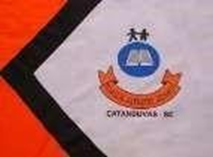 Atividade da Semana 32  Nesta semana vamos continuar entendendo a função das plantas e para que elas servem. Leia novamente o texto “As Plantas” e resolva com atenção as atividades, observando as partes das plantas e suas funções: 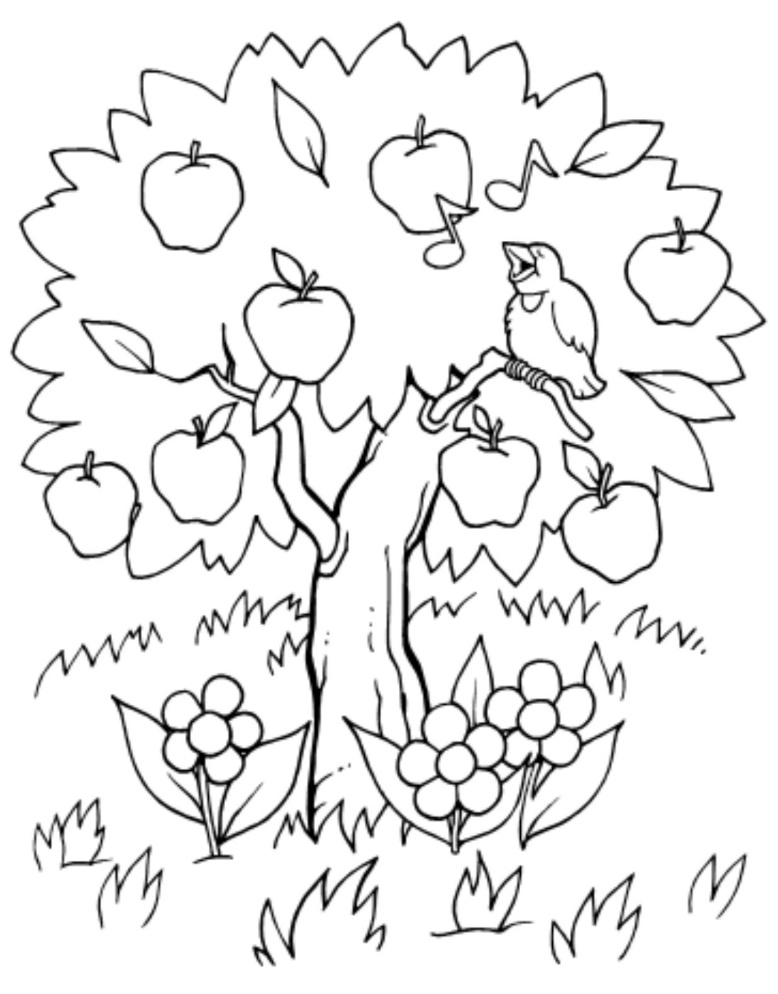 Numere a segunda coluna das funções das plantas de acordo com a primeira.( 1 ) Raiz                                                                  ( 2 ) Caule                                                                 ( 3 ) Folhas( 4 ) Flores( 5 ) Frutos ( 6 ) Sementes Agora é hora de colorir a árvore da vida e preencher os espaços com atitudes e palavras que lembram coisas boas (como: paz, Deus, a família e amigos). 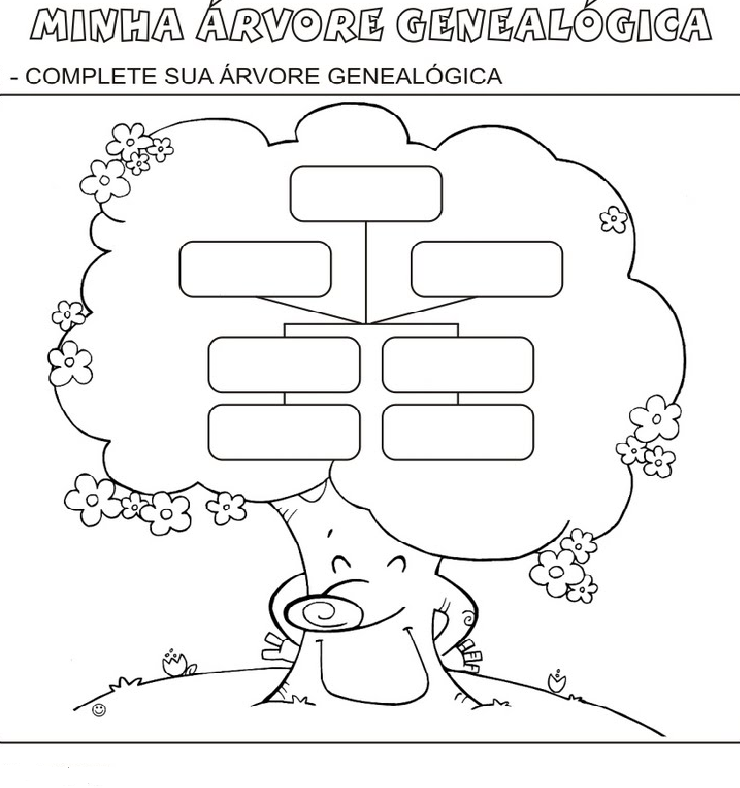 MATEMÁTICAEm um pé de macieira tem 562 maçãs verdes e 413 maçãs vermelhas. Quantas são ao todo? R: Das 462 maçãs vermelhas foram colhidas 310. Quantas ainda faltam colher? R:Estude os números de 500 a 600. Qualquer dúvida entrar em contato via WhatsApp!Atenciosamente, Professora Roseli. 